О Т К Р Ы Т О Е    А К Ц И О Н Е Р Н О Е     О Б Щ Е С Т В О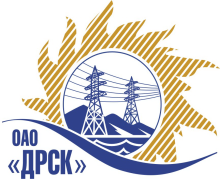 14.11.2014 г.   							                    № 02-02-19/1033Уведомление о внесении изменений в Приложение 1 Закупочной документацииНастоящим уведомлением сообщаем, о внесении изменений в Приложение 1 – Техническое задание Закупочной документации о проведении открытого электронного запроса цен от 11.04.2014г. на поставку продукции: «Микропроцессорные устройства защит» для нужд филиалов «Амурские электрические сети», «Приморские электрические сети».Изменения внесены:В Приложение 1 – Техническое задание внесен пункт 5.3.1. «Участник должен принять во внимание, что ссылка на тип продукции, носит описательный, а не обязательный характер. В случае если Участником предлагаются аналоги требуемой Заказчику продукции, в составе своего предложения он должен в обязательном порядке предоставить подробное техническое описание предлагаемого к поставке аналога. Отсутствие в составе технико-коммерческого предложения подробного технического описания аналогов продукции может являться причиной отклонения предложения Участника».И.о. Ответственного секретаря Закупочной комиссии 2 уровня ОАО «ДРСК»	Т.В. ЧелышеваИсп. Игнатова Т.А.. тел.(416-2) 397-307ignatova-ta@drsk.ru ДАЛЬНЕВОСТОЧНАЯ РАСПРЕДЕЛИТЕЛЬНАЯ СЕТЕВАЯ КОМПАНИЯУл.Шевченко, 28,   г.Благовещенск,  675000,     РоссияТел: (4162) 397-359; Тел/факс (4162) 397-200, 397-436Телетайп    154147 «МАРС»;         E-mail: doc@drsk.ruОКПО 78900638,    ОГРН  1052800111308,   ИНН/КПП  2801108200/280150001